Objective:After completing my 18th years education I seeking a challenging position in the field of Account/Finance/Banking/Management/Quality & Research, in a prestigious institute that provides an opportunity to not only learn, but also develop my Interpersonal Skills to the utmost. Work Experience:Office Assistant (Contract & Finance) & Coordinator Projects at Western Group Islamabad Pakistan from 2014 to November 2016. The Western Group is one of the leading group in Pakistan associated with;Western Global Services (Industrial catering and allied services)Western Services (Porta cabins, Genset, Pre fabricated buildings, Camp Management) West Corn International (Constriction, Maintenance and Manpower) Biz Broadcast (FM Radio 97 Islamabad, 95 Jhelum, 96 Sargodha, 96 Sahiwal) Café Paprika (Industrial food catering services)Responsibilities:   Handle all financial matters of company, gathering financial information for director finance and financial analysis of quotations.Performing duties as “Document Controller.Devising and maintaining office systems, including data management and filing.Carrying out specific projects and research.Prepare bids proposal as well as its general enquires and as well as general quotations. Providing general administrative support such as preparing correspondence, Filling, agreements, preparing of bids, arranging meetings, composing regular correspondence, processing confidential reports and documents, filing electronic and hard copy, tracking deadlines.Well familiar with and follow ISO 9001, 18001 & 22000 standards”.Physical verification of all offices inventories.Arranging travel, visas and accommodation and, occasionally, travelling with the director to take notes or dictation at meetings or to provide general assistance during presentations.Screening phone calls, enquiries and requests, and handling them when appropriate.Taking on some of the Director  responsibilities and working more closely with managementDealing with incoming email, faxes and post, often corresponding on behalf of the Director.Carrying out background research and presenting findings.Liaising with clients, suppliers and other staff.Also handle other associate Company matter (Western Services (PVT) Ltd, Westcon international (PVT) Ltd, Biz Broadcasting (PVT) Ltd & Café Paprika Islamabad).Worked in  Bells (Solaxis) Communications & Technologies I-8 Markaz Islamabad as a	Night Supervisor 2013.Responsibilities:   Enforce discipline. and interpret organizational policiesTo set targets of output of work.To initiate corrective steps, where necessary to improve work performance.To control work performance of the office employeesTo establish systems and procedures for office activities To assign work to different office assistants according to their abilities.Three  year  work with  Leopards Courier Services (LCS) Jhelum in different department as a        Accountant, & Night Operation Officer and One Year Worked      In National Institutional Facilitation Technologies (Pvt.) (NIFT) as a Accountant on ad hoc basis'Responsibilities:   Maintenance of Cash Book records.Verification & vouching Bill’s and Sale tax invoice Devising and Maintaining Office Systems, Including Data Management and Filing.Maintenance of payment bills records.Maintenance of Salaries records & Monthly Expense sheets.Supervise the employees work and assign him task and solve all employees related problem.Internship:Six week in National Bank Pakistan (NBP) Main Branch Jhelum Worked in below DepartmentAccount opening and KYCGovernment SectionRemittance and Deposit SectionForeign Exchange Department Credits DepartmentEducation:2014-2015	Federal University Arts & Science Technology Islamabad (FUUAST)MS(BA)/MBA (1.5 years) in Finance 2010-2014 	Federal University Arts & Science Technology Islamabad (FUUAST) Bachelor of Business Administration (Hons.) (4 year) in FinanceDiploma:2011- 2012	National Institute of Management Sciences, Faisalabad (NIMS)		E-MBA Executive Manager in Business Administration (Banking & Finance) (SDC)2008-2009	University College of Advanced Technologies (UCAT) Rawalpindi	Diploma in Hotel Management & Tourism (DHMT) (SDC)2006		Certificate in Computer Application (CCA)Punjab Collage of Technology Jhelum (PCT)	Have a Good command over Ms-Office (World-Excel-Power Point- Outlook)Peachtree, Clean Touch Quick Book & SPSsMajor Projects, Seminar Arranged & Research Paper:Publishing Research Paper Topic Factor Effecting On Employee Absenteeism  published in  	Journal for Studies in Management and Planning (JSMaP) ISSN 2395-0463.Attended one week workshop on ‘Accounting Software  (Peachtree, Clean Touch Quick Book &    	SPS) at FUUAST.Organized workshop on Islamic Banking In PakistanOrganized the seminar on Rain Water Harvesting at FUUAST IslamabadOne university project create a new business plan and my Topic is How to start a new Hotel 	Business.Writ a Research Report On Performance Evaluation Of Mutual Fund Company in Pakistan. Make an annual Financial Analyses Report of FFC Company.	References:                    Will be provided at the time of interview or later as and when demanded:MuhammadMuhammad.331198@2freemail.com 	 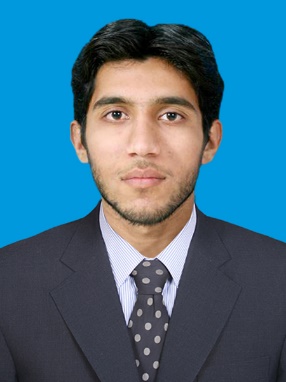 